STENOGRAFENVEREIN DARMSTADT E. V.	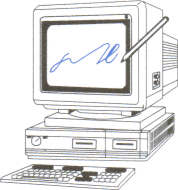 – Verein für Schreibtechniken –Anmeldung zum Sommerferienkurs 2024 – Anmeldeschluss: 10.08.2024zur Teilnahme am Tastschreibkurs des STENOGRAFENVEREINS DARMSTADT E. V. für Schülerinnen und Schüler (intensiv) (11 – 14 Jahre)Lehrgangsdauer: 4 Vormittage	Gebühr: 130,00 EUR (einschl. Lehrbuch)Teilhabekarten-Kopie für Gebühren-Ermäßigung auf 15,00 EUR ist beigefügt (ja/entf.)	     Hiermit erfolgt die Anmeldung zu o. a. Kurs für meine Tochter / meinen SohnZuname, Vorname:      	Geb. Datum      	Anschrift:      	Als Erziehungsberechtigte(r) verpflichte ich mich, meine Tochter / meinen Sohn zum regelmäßigen und pünktlichen Besuch der Unterrichtsstunden anzuhalten und die Lehrgangsgebühr vereinbarungsgemäß (spätestens bis zur 2. Unterrichtsstunde) auf das unten genannte Vereinskonto zu überweisen. Eine kostenfreie Stornierung dieser Anmeldung ist nur bis eine Woche vor Beginn des Kurses möglich. Bei einer späteren Abmeldung ist die volle Gebühr zu zahlen (es sei denn, es konnte ein Ersatzteilnehmer für den Kurs gefunden werden).Unterrichtsstunden: ab Montag, 19.08.2024, bis Donnerstag, 22.08.2024, jeweils von 09:00 bis 12:00 Uhr, Justus-Liebig-Haus, 64283 Darmstadt, Große Bachgasse 2, Raum 12Von der Unterrichtszeit habe ich Kenntnis genommen. Der Speicherung der in diesem Anmeldeformular genannten Daten für ausschließlich vereinsinterne Zwecke – und nicht zur Weitergabe an Dritte – wird nach der Datenschutz-Grundverordnung (DSGVO) zugestimmt.Zuname, Vorname (Erziehungsberechtigter):      	Anschrift (falls abweichend):      	Tel./Fax:      	 E-Mail:      	Wodurch bzw. durch wen erhielten Sie Kenntnis von diesem Lehrgang? (freiwillig)
     		1. Vorsitzender: Werner Schneider, Lindenstraße 9, 64665 Alsbach-Hähnlein, Tel. 06257 9197644E-Mail Adresse:	stenografenverein.darmstadt@web.deBankverbindung: Sparkasse DarmstadtKontoinhaber: Stenografenverein Darmstadt E. V.IBAN: DE61 5085 0150 0009 0022 00, SWIFT-BIC: HELADEF1DASOrt, DatumUnterschrift